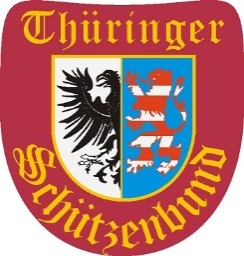 Final Entry FormPlease send this “Final Entry Form” NOT LATER THAN 5th May 2023 to the following address: E-Mail: krannich@tsbev.de                                                                                     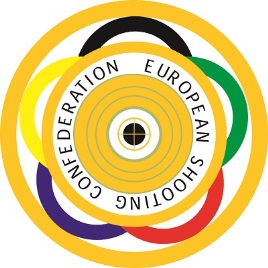 LAPUA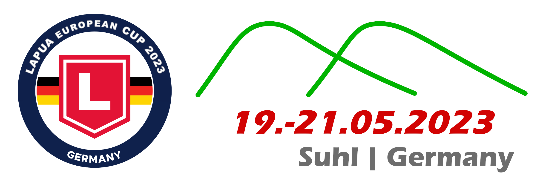 EUROPEAN CUP 25m19. - 21.05.2023Suhl/Germany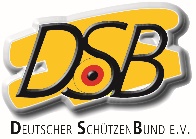 CountryOfficialsFamily nameGiven nameISSF IDPassport numberMen=M Woman=WCentre fire Pistol   (x)Standard Pistol  (x)Banquet
(x)Family nameGiven nameISSF IDPassport numberMen=M Woman=WCentre fire Pistol   (x)Standard Pistol  (x)Banquet
(x)Athlete 1Athlete 2Athlete 3Athlete 4Athlete 5Athlete 6Athlete 7Athlete 8OfficialOfficialDateSignature 